                 ATHLETICS YUKON 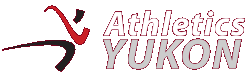 BOARD OF DIRECTORS MEETING                    September 4, 2018 – Sport YukonAGENDA/MINUTESPresent: Ben Yu-Schott; Bonnie Love; Rob Gillis; Kristen Johnston; Kristy Petovello; Lauren Whyte; Don White;Regrets: Amelia Fraser1.  Call to order: 7:10 pm 2.  Additions to the agenda: AGM3.  Approval of the agenda: done. 4.  Review of August 2018 minutes: done. 5.  STANDING ITEMSLotteries Applications: Bonnie has two new applications, none for Victoria. Deadline is September 14, Lauren to post on Facebook and ask Amelia to email to membership (after Bonnie consolidates new email list). Rob is still working on the fillable PDF form. Funding Applications: nothing urgent. AY Timelines: Bonnie to look for records documents so results from this year can be recorded. Cross-Country Championships (September 23): Kristen is the race director. Don will ask Jan whether or not we can use the wax room. Kristen may need to ask for volunteers as not many board members can help out. Rob to put a satellite map from the event onto website. President’s News: nothing new. Kristen to look up the name of the families who missed the start of the 1-Miler so we can send them buffs. AY website: nothing new. FH Track: Don has a meeting tomorrow with Karen and Trevor and plans to talk to them about various issues with the track, including the plan to have grass at a north end of the field due to cost. As well, Don wants ask them to put a pole box in for the pole vault. Ideally, the north end of the field should have asphalt or rubber instead of grass and will include a pole box. Board thinks that Don should focus on these issues instead of also including discussion about future issues (e.g. storage). 6.  OLD BUSINESS	Trailer Inventory: Bonnie to assign values to equipment items. Tabled until November.Policy Development: Lauren to do research on other organizations’ background screening policies and to make the other policies consistent in format so they can be passed by the board. Tabled until November. Sponsorship Guide: Tabled until November. 7. NEW BUSINESSAGM (October 2, 2018): Lauren to ask Amelia to send out notice for the AGM, including information about the special resolution regarding the bylaw amendment. All board members at the meeting say that they will stand for the board again. Bonnie will cover the membership and treasurer’s reports, Kristen will do the president’s report, and Don will do the youth development report. We will have an income of over $40,000 this year so we are a Category B society. Buffs: Liz Sutton is willing to design another buff for us so Bonnie will keep in touch with her. Board agrees that we could order a thicker buff for winter use. 8. Next meeting date: AGM on October 2, 20189. Adjourn: 8:00 pm 